  ΕΛΛΗΝΙΚΗ ΔΗΜΟΚΡΑΤΙΑ  				ΑΝΩΤΑΤΗ 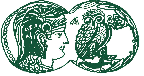 ΣΧΟΛΗΠΑΙΔΑΓΩΓΙΚΗΣ ΚΑΙ				ΤΕΧΝΟΛΟΓΙΚΗΣΕΚΠΑΙΔΕΥΣΗΣ                                                   Α.Σ.ΠΑΙ.Τ.Ε.ΦΟΙΤΗΤΙΚΗ ΜΕΡΙΜΝΑΕΔΡΑ: ΑΜΑΡΟΥΣΙΟ (ΣΤΑΘΜΟΣ «ΕΙΡΗΝΗ» ΗΣΑΠ) ΤΑΧ.Δ/ΝΣΗ : ΗΡΑΚΛΕΙΟ ΑΤΤΙΚΗΣ Τ.Κ 141 21 τηλ. 210-2831-600     e-mail : sp.estia@aspete.gr                                                                                                              Αριθμ. Πρωτ................                                                                                                                  Μαρούσι    .../.../.....ΑΙΤΗΣΗ  ΣΤΕΓΑΣΗΣ  ΣΠΟΥΔΑΣΤΩΝ  2017 -2018 1. ΣΤΟΙΧΕΙΑ ΑΙΤΟΥΝΤΟΣ 2. ΣΤΟΙΧΕΙΑ ΓΟΝΕΩΝ  ΔΗΛΩΝΩ ΥΠΕΥΘΥΝΑ ΟΤΙ:Δεν είμαι κάτοχος πτυχίου άλλης σχολής.Δεν έχω υποβάλει σε άλλη Εστία την παρούσαΈλαβα γνώση του εσωτερικού κανονισμούς λειτουργίας  της εστίας.  ΣΥΝΗΜΕΝΑ ΔΙΚΑΙΟΛΟΓΗΤΙΚΑ:Βεβαίωση σπουδώνΥπεύθυνη δήλωση Ν. 1599/1986 ότι δεν διαθέτει η οικογένεια ιδιόκτητο κατοικία στην πόλη που εδρεύει το Τμήμα σπουδών. Αντίγραφο του εκκαθαριστικού σημειώματος έτους   2017,  ( Εισόδημα 2016), Πιστοποιητικό οικογενειακής κατάστασης. Φωτοτυπία αστυνομικής ταυτότητος.……………………………………………………..……………………………………………………..……………………………………………………..                                                                                                                                                   Ο/Η Αιτ...........3.  ΚΡΙΤΗΡΙΑ ΕΠΙΛΟΓΗΣΑ. ΚΟΙΝΩΝΙΚΑ ΚΡΙΤΗΡΙΑ• ΥΠΟΨΗΦΙΟΣ ΠΡΟΕΡΧΟΜΕΝΟΣ ΑΠΟ ΑΠΟΡΗ ΟΙΚΟΓΕΝΕΙΑ       ΝΑΙ /ΟΧΙ• ΥΠΟΨΗΦΙΟΣ ΟΡΦΑΝΟΣ ΑΠΟ ΤΟΥΣ ΔΥΟ ΓΟΝΕΙΣ                          ΝΑΙ/ ΟΧΙ• ΥΠΟΨΗΦΙΟ ΑΤΟΜΟ ΜΕ ΕΙΔΙΚΕΣ ΑΝΑΓΚΕΣ                                     ΝΑΙ/ ΟΧΙ• ΥΠΟΨΗΦΙΟ ΠΑΙΔΙ ΠΟΛΥΤΕΚΝΗΣ ΟΙΚ/ΝΕΙΑΣ ΜΙΣΘΩΤΩΝ        ΝΑΙ/ ΟΧΙΜΕΛΗ ΟΙΚΟΓΕΝΕΙΑΣΓΟΝΕΙΣ ……ΑΔΕΛΦΙΑ• Ανύπαντρα κάτω των 22 ετών ……………….. (αριθμητικά)• Εφόσον σπουδάζουν κάτω των 25 ετών …………………. (αριθμητικά)(Σε περίπτωση πολυτέκνων ότι ορίζει η με αριθμ. πρωτ.: 201/11-6-2004 εγκύκλιος τηςΑνώτατης Συνομοσπονδίας Πολυτέκνων Ελλάδος): ………………………………………….…………………….Β. ΟΙΚΟΝΟΜΙΚΑ ΚΡΙΤΗΡΙΑΕΙΣΟΔΗΜΑ ΑΠΟ Μ.Υ                                    ΕΚΠΤΩΣΗ – 75%           ΠΑΤΡΟΣ ………………………….                    ……………………………………….    ΜΗΤΡΟΣ …………………………                    ……………………………………….ΕΙΣΟΔΗΜΑΤΑ ΑΠΟ ΤΡΙΤΕΣ ΠΗΓΕΣ(Ελεύθερα επαγγέλματα, εμπορικές επιχειρήσεις, αγροτικές, ακίνητα κ.λ.π.)ΠΑΤΡΟΣ …………………………… (Σύνολο)ΜΗΤΡΟΣ …………………………..  (Σύνολο) ΕΚΠΤΩΣΕΙΣ-15% (όταν σπουδάζουν και άλλα αδέλφια ή υπηρετούνΣτρατιωτική θητεία)- 50% πολύτεκνη οικογένεια- 10% μέλος με ειδικές ανάγκες- 20% γονέας με ειδικές ανάγκες- 30% ορφανός από τον έναγονέα.- 20% γονείς διαζευγμένοιΠΑΡΑΤΗΡΗΣΗ: Οι μειώσεις αθροίζονται μέχρι της συμπληρώσεωςτου 75%.Σύνολο ......................................Γ. ΤΕΛΙΚΟ ΚΑΤΑ ΚΕΦΑΛΗΝ ΕΤΗΣΙΟ ΕΙΣΟΔΗΜΑ ………………………………ΣΗΜΕΙΩΣΗ: Νο 1 και Νο 2 συμπληρώνονται από τον ενδιαφερόμενο.Νο 3 από την ΥπηρεσίαΕΠΩΝΥΜΟ.............................................ΟΝΟΜΑ...................ΟΝ.ΠΑΤΡΟΣ....................ΗΜΕΡΟΜ.ΓΕΝΝΗΣΕΩΣ......../........./........ΤΟΠΟΣ  ΓΕΝΝΗΣΕΩΣ …………………..................................ΑΡΙΘΜ.ΔΕΛΤ.ΤΑΥΤ..............................ΑΡΧΗ ΕΚΔΟΣΗΣ..............................................ΣΧΟΛΗ ΦΟΙΤΗΣΗΣ.........................ΤΜΗΜΑ............................... ΕΞΑΜ.................ΑΡΙΘΜ.ΜΗΤΡ. ΣΧΟΛΗΣ.....................ΑΡΙΘΜ.ΤΗΛ.  ΣΠΟΥΔΑΣΤΗ.....................................E- mail ΣΠΟΥΔΑΣΤΗ...................................................ΕΠΑΓΓΕΛΜΑ ΠΑΤΕΡΑ..................................ΕΠΑΓΓΕΛΜΑ ΜΗΤΕΡΑΣ......................ΔΙΕΥΘΥΝΣΗ ΚΑΤΟΙΚΙΑΣ ΓΟΝΕΩΝ...............................................................................ΠΟΛΗ...............................ΝΟΜΟΣ...................................Τ.Κ............................................ΤΗΛΕΦ. ΣΤΑΘΕΡΟ...................................ΚΙΝΗΤΟ........................................................... ΣΕ ΠΕΡΙΠΤΩΣΗ ΑΝΑΓΚΗΣ ΝΑ ΕΙΔΟΠΟΙΗΘΕΙ.........................................................